Об оказании бесплатной юридической помощи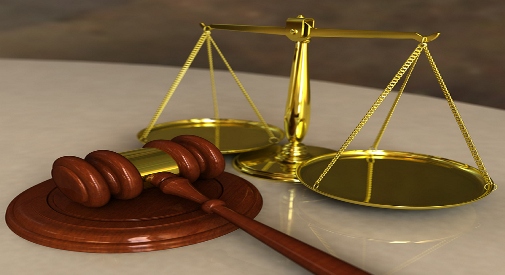 15 марта 2013 года вступил в силу Областной закон от 24.12.2012 № 1017-ЗС «О бесплатной юридической помощи в Ростовской области». В ноябре 2013 года и в мае 2014 года в указанный Закон внесены изменения в части расширения перечня категорий граждан, обладающих правом на оказание бесплатной юридической помощи и случаев ее оказания.Вы можете обратиться к адвокатам для получения квалифицированных юридических услуг за счет областного бюджета, если Вы относитесь к одной из следующих категорий граждан (статья 4 Областного закона от 24.12.2012 № 1017-ЗС): граждане, среднедушевой доход семей которых ниже 1,5 величины прожиточного минимума, установленного в Ростовской области в соответствии с законодательством Российской Федерации, либо одиноко проживающие граждане, доходы которых ниже величины прожиточного минимума;инвалиды I и II групп;инвалиды III группы;ветераны Великой Отечественной войны, Герои Российской Федерации, Герои Советского Союза, Герои Социалистического Труда, Герои Труда Российской Федерации; ветераны боевых действий на территории СССР, на территории Российской Федерации и территориях других государств;лица, проработавшие в тылу в период с 22 июня 1941 года по 9 мая 1945 года не менее шести месяцев, исключая период работы на временно оккупированных территориях СССР, либо награжденные орденами или медалями СССР за самоотверженный труд в период Великой Отечественной войны;ветераны труда, ветераны труда Ростовской области;лица, награжденные нагрудным знаком "Почетный донор России", а также постоянно проживающие на территории Российской Федерации граждане Российской Федерации, награжденные нагрудным знаком "Почетный донор СССР";реабилитированные лица, лица, признанные пострадавшими от политических репрессий;лица, являющиеся членами многодетных семей, имеющих трех и более детей в возрасте до 18 лет, а продолжающих обучение - до 23 лет;одинокие матери, воспитывающие ребенка в возрасте до 18 лет, а продолжающего обучение - до 23 лет;лица, освобожденные из мест лишения свободы, в течение двух месяцев со дня освобождения, если они обращаются за оказанием бесплатной юридической помощи по вопросам трудоустройства;дети-инвалиды, дети-сироты, дети, оставшиеся без попечения родителей, лица из числа детей-сирот и детей, оставшихся без попечения родителей, иные категории детей, находящихся в трудной жизненной ситуации, предусмотренные Федеральным законом от 24 июля 1998 года N 124-ФЗ "Об основных гарантиях прав ребенка в Российской Федерации", а также их законные представители и представители, если они обращаются за оказанием бесплатной юридической помощи по вопросам, связанным с обеспечением и защитой прав и законных интересов таких детей;лица, желающие принять на воспитание в свою семью ребенка, оставшегося без попечения родителей, если они обращаются за оказанием бесплатной юридической помощи по вопросам, связанным с устройством ребенка на воспитание в семью;усыновители, если они обращаются за оказанием бесплатной юридической помощи по вопросам, связанным с обеспечением и защитой прав и законных интересов усыновленных детей;граждане, имеющие право на бесплатную юридическую помощь в соответствии с Федеральным законом  от 2 августа 1995 года N 122-ФЗ "О социальном обслуживании граждан пожилого возраста и инвалидов";несовершеннолетние, содержащиеся в учреждениях системы профилактики безнадзорности и правонарушений несовершеннолетних, и несовершеннолетние, отбывающие наказание в местах лишения свободы, а также их законные представители и представители, если они обращаются за оказанием бесплатной юридической помощи по вопросам, связанным с обеспечением и защитой прав и законных интересов таких несовершеннолетних (за исключением вопросов, связанных с оказанием юридической помощи в уголовном судопроизводстве);граждане, имеющие право на бесплатную юридическую помощь в соответствии с Законом Российской Федерации от 2 июля 1992 года N 3185-I "О психиатрической помощи и гарантиях прав граждан при ее оказании";граждане, признанные судом недееспособными, а также их законные представители, если они обращаются за оказанием бесплатной юридической помощи по вопросам, связанным с обеспечением и защитой прав и законных интересов таких граждан;граждане, которым право на получение бесплатной юридической помощи в рамках государственной системы бесплатной юридической помощи предоставлено в соответствии с федеральными и областными законами;в экстренных случаях граждане, оказавшиеся в трудной жизненной ситуации.Адвокаты, являющиеся участниками государственной системы бесплатной юридической помощи, окажут Вам помощь в виде правового консультирования в устной и письменной форме, составят заявления, жалобы, ходатайства и другие документы правового характера в следующих случаях (статья 7 Областного закона от 24.12.2012 № 1017-ЗС):1) заключения, изменения, расторжения, признания недействительными сделок с недвижимым имуществом, государственной регистрации прав на недвижимое имущество и сделок с ним (в случае, если квартира, жилой дом или их части являются единственным жилым помещением гражданина и его семьи);2) признания права на жилое помещение, предоставления жилого помещения по договору социального найма, договору найма специализированного жилого помещения, предназначенного для проживания детей-сирот и детей, оставшихся без попечения родителей, лиц из числа детей-сирот и детей, оставшихся без попечения родителей, расторжения и прекращения договора социального найма жилого помещения, выселения из жилого помещения (в случае, если квартира, жилой дом или их части являются единственным жилым помещением гражданина и его семьи), расторжения и прекращения договора найма специализированного жилого помещения, предназначенного для проживания детей-сирот и детей, оставшихся без попечения родителей, лиц из числа детей-сирот и детей, оставшихся без попечения родителей, выселения из указанного жилого помещения;3) признания и сохранения права собственности на земельный участок, права постоянного (бессрочного) пользования, а также права пожизненного наследуемого владения земельным участком (в случае, если на спорном земельном участке или его части находятся жилой дом или его часть, являющиеся единственным жилым помещением гражданина и его семьи);4) защиты прав потребителей (в части предоставления коммунальных услуг);5) отказа работодателя в заключении трудового договора, нарушающего гарантии, установленные Трудовым кодексом Российской Федерации, восстановления на работе, взыскания заработка, в том числе за время вынужденного прогула, компенсации морального вреда, причиненного неправомерными действиями (бездействием) работодателя;6) признания гражданина безработным и установления пособия по безработице;7) возмещения вреда, причиненного смертью кормильца, увечьем или иным повреждением здоровья, связанным с трудовой деятельностью;8) предоставления мер социальной поддержки, оказания малоимущим гражданам государственной социальной помощи, предоставления субсидий на оплату жилого помещения и коммунальных услуг;9) назначения, перерасчета и взыскания трудовых пенсий по старости, пенсий по инвалидности и по случаю потери кормильца, пособий по временной нетрудоспособности, беременности и родам, безработице, в связи с трудовым увечьем или профессиональным заболеванием, единовременного пособия при рождении ребенка, ежемесячного пособия по уходу за ребенком, социального пособия на погребение;10) установления и оспаривания отцовства (материнства), взыскания алиментов;11) установления усыновления, опеки или попечительства над детьми-сиротами и детьми, оставшимися без попечения родителей, заключения договора об осуществлении опеки или попечительства над такими детьми;12) защиты прав и законных интересов детей-сирот и детей, оставшихся без попечения родителей, лиц из числа детей-сирот и детей, оставшихся без попечения родителей;13) реабилитации граждан, пострадавших от политических репрессий;14) ограничения дееспособности;15) обжалования нарушений прав и свобод граждан при оказании психиатрической помощи;16) медико-социальной экспертизы и реабилитации инвалидов;17) обжалования во внесудебном порядке актов органов государственной власти, органов местного самоуправления и должностных лиц;18) нарушения прав граждан в сфере охраны здоровья, причинения вреда жизни и (или) здоровью при оказании гражданам медицинской помощи;19) обжалования решений и действий органов государственной власти и их должностных лиц по вопросам гражданства Российской Федерации, спора о гражданстве.Адвокаты, являющиеся участниками государственной системы бесплатной юридической помощи, окажут Вам помощь в виде представления Ваших интересов в судах, государственных и муниципальных органах,если Вы являетесь:1) истцами и ответчиками при рассмотрении судами дел о:а) расторжении, признании недействительными сделок с недвижимым имуществом, о государственной регистрации прав на недвижимое имущество и сделок с ним и об отказе в государственной регистрации таких прав (в случае, если квартира, жилой дом или их части являются единственным жилым помещением гражданина и его семьи);б) признании права на жилое помещение, предоставлении жилого помещения по договору социального найма, договору найма специализированного жилого помещения, предназначенного для проживания детей-сирот и детей, оставшихся без попечения родителей, в том числе принятых на воспитание в семьи, лиц из числа детей-сирот и детей, оставшихся без попечения родителей, расторжении и прекращении договора социального найма жилого помещения, выселении из жилого помещения (в случае, если квартира, жилой дом или их части являются единственным жилым помещением гражданина и его семьи), расторжении и прекращении договора найма специализированного жилого помещения, предназначенного для проживания детей-сирот и детей, оставшихся без попечения родителей, лиц из числа детей-сирот и детей, оставшихся без попечения родителей, выселении из указанного жилого помещения;в) признании и сохранении права собственности на земельный участок, права постоянного бессрочного пользования, а также пожизненного наследуемого владения земельным участком (в случае, если на спорном земельном участке или его части находятся жилой дом или его часть, являющиеся единственным жилым помещением гражданина и его семьи);2) истцами (заявителями) при рассмотрении судами дел:а) о взыскании алиментов;б) о возмещении вреда, причиненного смертью кормильца, увечьем или иным повреждением здоровья, связанным с трудовой деятельностью;в) об установлении усыновления, опеки или попечительства в отношении детей-сирот и детей, оставшихся без попечения родителей, о заключении договора об осуществлении опеки или попечительства над такими детьми;г) об обеспечении мер государственной поддержки детям-инвалидам, детям-сиротам, детям, оставшимся без попечения родителей, лицам из числа детей-сирот и детей, оставшихся без попечения родителей;д) о предоставлении мер социальной поддержки;е) о назначении, перерасчете и взыскании трудовых пенсий по старости, пенсий по инвалидности и по случаю потери кормильца, пособий по временной нетрудоспособности, беременности и родам, безработице, в связи с трудовым увечьем или профессиональным заболеванием, единовременного пособия при рождении ребенка, ежемесячного пособия по уходу за ребенком, социального пособия на погребение;ж) об установлении инвалидности, определении степени утраты профессиональной трудоспособности;3) гражданами, в отношении которых судом рассматривается заявление о признании их недееспособными;4) гражданами, пострадавшими от политических репрессий, - по вопросам, связанным с реабилитацией;5) гражданами, в отношении которых судами рассматриваются дела о принудительной госпитализации в психиатрический стационар или продлении срока принудительной госпитализации в психиатрическом стационаре;6) инвалидами - по вопросам медико-социальной экспертизы и реабилитации инвалидов.Вы можете получить необходимую информацию, включая списки адвокатов, участвующих в системе бесплатной юридической помощи на территории Ростовской области, на следующих сайтах в сети «Интернет»: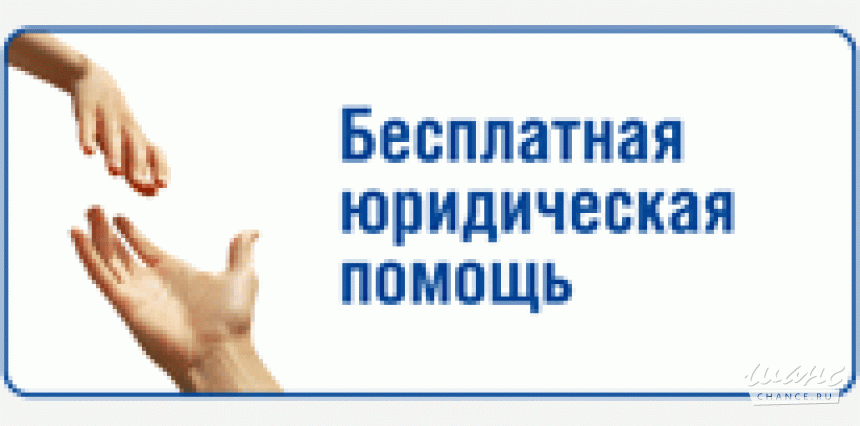 Необходимую информацию, включая нормативно-правовые акты, Вы можете получить на официальном сайте Правительства Ростовской области  в сети  «Интернет»  – www.donland.ruАдвокатской палаты Ростовской области – www.advpalataro.ruАдвокат,участвующий в деятельности государственной системыбесплатной юридической помощи на территории  Егорлыкского района Ростовской области в 2016 году 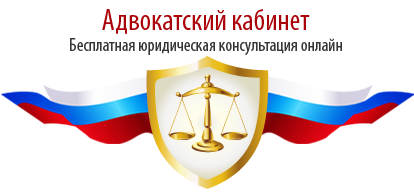 ГОРЯЧАЯ ТЕЛЕФОННАЯ ЛИНИЯ:                                                Москва и МО +7 (499)704-17-91Ростов-на-Дону +7(863)303-61-37Бесплатная круглосуточная юридическая консультация: онлайн, по телефону, в офисеДалеко не у каждого жителя Российской Федерации имеется свой семейный адвокат, помощь которого будет доступна в любой момент, в то время как бесплатная юридическая консультация по интересующим вопросам всегда будет своевременной, полной и адекватной. Территориальная, по месту жительства, или другими словами - оффлайновая, помощь адвоката, особенно если она бесплатная, в зависимости от ситуации также не всегда способна решить внезапно возникшие проблемы. Тем более гарантий, что уголовный адвокат, к которому вы попали только потому, что он оказался на месте, способен помочь в решении Вашего вопроса. А ведь зачастую именно так и происходит! В результате чего гражданин, получив "дельные советы" такого юриста и последовав рекомендациям, убеждается в безнадежности своей ситуации, тем самым обрекая себя на неприятные последствия, которых вполне можно было избежать, получив грамотную и, главное, незамедлительную юридическую консультацию онлайн.Своевременная консультация грамотного юриста всегда способна помочь избежать проблем, которые возникают исключительно в связи с промедлением. При этом даже платная юридическая консультация онлайн в Интернете будет стоить в два и более раза меньше, чем помощь любого юриста по месту жительства. Однако, мы в качестве своей единственной услуги предлагаем только бесплатную юридическую консультацию. Это относится как к общим вопросам уголовного права, привлечения к уголовной ответственности, оценки действий сотрудников правоохранительных органов, судов, прокуратуры, так и к правовой помощи по любым проблемам, связанным с дтп. Заявки, представляющие интерес в плане повышения квалификации, наработки опыта и просто заинтересовавшие наших адвокатов по дтп уникальностью ситуации и тому подобное, будут рассмотрены в первую очередь, причем совершенно не зависимо от сложности.Услуги бесплатной юридической консультации онлайнАдвокатский кабинет "Феоктистоф и К" предоставит реальную квалифицированную юридическую помощь адвоката и даст ответы на все вопросы, касающиеся уголовного и уголовно-процессуального законодательства. Опытные адвокаты по уголовным делам, или группа юристов, имеющие огромный стаж работы в данной области, с особой тщательностью подойдут к решению любой Вашей проблемы, вам будет оказана не только качественная сиюминутная поддержка, но и обозначена пошаговая стратегия поведения в каждой конкретной ситуации, предоставлены ссылки на законодательные акты, которыми Вы будете оперировать в дальнейшем.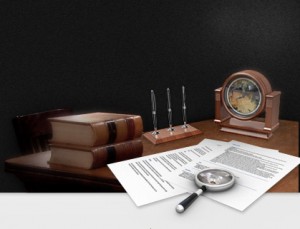 Вам не нужно изыскивать возможности, чтобы оплатить услуги наших специалистов - Адвокатский кабинет "Феоктистофф и К" предоставит бесплатную консультацию юриста онлайн, по качеству не уступающую любой платной помощи адвокатов. При этом мы не требует указывать свою точные данные и гарантируем полную анонимность.Примеры и виды наших юридических услуг:консультации по гражданскому праву:  долговые обязательства, кредиты, семейное право - развод, раздел имущества, алименты, прочее - пенсия, налоги, наследство и так далее;консультации по административному праву: административное рассмотрение ДТП, прописка, регистрация и тому подобное;консультации по уголовному праву: мошенничество, предварительное расследование - обвинение по различным статьям УК РФ, меры пресечения, судебное рассмотрение дел - приговор, освобождение от наказания, УДО и т.д.;отдельная категория - ДТП: страховые выплаты, уголовная ответственность за дтп, возмещение ущерба и т.п.№ п/пФИОФИОФИОРег. №в реестре адвокатов РОАдвокатское образованиеАдвокатское образованиеАдвокатское образованиеАдресТелефонГрафикприема граждан11Кривенко Виталий                                        Дмитриевич61/1703                      61/1703                      Егорлыкский филиал Ростовской областной коллегии адвокатов №2РО ст.Егорлыкская, пер. Карла Маркса, 107            8-928-954-39-16Чт. 10.00-12.00